HOËRSKOOL PRETORIA-NOORD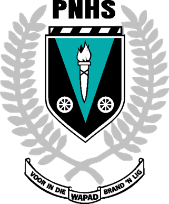 INPERKINGSTYDPERK 2020GRAAD 12KONTROLELYS VAN WERK GEDOEN 4 MEI TOT 29 MEI 2020Leerders moet asseblief in elke vak kontroleer of die onderstaande werk voltooi is. SIKLUS 7 SE WERK SAL OP 8 JUNIE 2020 GEPUBLISEER WORD.NOVAKWERK WAT REEDS GEDOEN MOET WEES TEEN 30 APRIL 20201AFRIKAANSMis:• Langvraag 6: Die invloed van die sirkus.• Langvraag 7: Invloed van die tema blindheid op die    drama en die karakters.• Leerders merk alle langvrae.Onderwêreld:• Lees / luister Onderwêreld klaar.•Voltooi kontekstuele vrae (Alle hoofstukke soos op groep gestuur.) (Proloog - hoofstuk 35 en epiloog)•Kontekstuele vrae: 22 en 23 April 2020 (soos saamgestel uit vorige vraestelle)• Langvraag 1: Verskillende betekenis moontlikhede van   Onderwêreld (PVI + Finaal)•Langvraag 2: Temas van Onderwêreld nl. Bevraagtekening van gesagsverhoudings en sosiale manipulasie. (PVI + Finaal)•Langvraag 3: Die invloed wat Greg se gesin op hom   het. (PVI)•Langvraag 4: Bespreek Eckardt as antagonis. (PVI)•Langvraag 5: Bespreek die eggo motief in die roman. (PVI)•Sien alle kontekstuele en langvrae na.Taalleer:•	Via Afrika: bl. 41-43 (Taalhersiening)•	Via Afrika: bl. 67-69 (Taalhersiening)•	Via Afrika: bl. 80-82 (Taalhersiening)•	Via Afrika: bl. 112 (Taalhersiening)•	Via Afrika: bl. 122-123 (Taalhersiening)•	Via Afrika: bl. 139-141 (Taalhersiening)•	Via Afrika: bl. 155-156 (Taalhersiening)•	Via Afrika: bl. 173-175 (Taalhersiening)•	Via Afrika: bl. 189-191 (Taalhersiening)•	Taalvraestel: Vraestel 1 2015 (Hele vraestel)•	Taalvraestel: Vraestel 1 2016 (Hele vraestel)•	Taalvraestel: Vraestel 1 2017 (Hele vraestel)•	Leerders sien alle taalaktiwiteite na.Alle vrae, vraestelle, memorandums en skakels na wolkskool uitsendings sowel as onderwêreld video’s  is op google classroom gelaai, klaskode is snfwdzr.2ENGLISH FALCreative Writing:CV and covering letter, activity 9 page 92.Obituary activityLanguage:Mark all Language activities completed from Platinum textbook.Revision Chapter 6: Comprehension and language p96.Complete activities on Tenses, Active and passive voice and reported speech in worksheet provided.Literature:Poetry: Study the following poems, answer and mark the questions provided.Poem by Baroleng SeboniSonnet 18 by William ShakespeareShort story: Study the short story Transforming Moments by Gcina Mahlope. Answer and mark the questions provided. Complete the poetry and short story quizzez on Google Classroom. Join the class with the code rwaoynhRevision:Past papers and the memos can be downloaded from  http://bit.ly/2UVGg3b . Paper 1 2017 Nov:3WISKUNDEAlle lesse op youtube PNHS Wiskunde kanaalFunksiesLes 5: Eksponensiale funksie     Oefening  1 bl 49 nr 1+2Les 6: Logaritmiese  funksie      Oefening 2 bl 52 nr 1,2,3,4Les 7: Logarimiese grafiek         Oefening 3 bl 53 nr 1.1 + 1.2                                                        Oefening 4 bl 54 nr 1.1-1.6                                                        Oefening 5 bl 56 nr 1                                                        Hersieningstoets Tema 3 bl 57 nr 1-10Hersieningstoetse  Trig,Analities en FunksiesStatistiekLes 1: Hersiening Gr 11 - Skewe en simmetriese data, Spreidingsdiagramme, Beste paslynLes 2: RegressielynLes 3: KorrelasieHuiswerk: Hersieningstoets Tema 11 bl 253 nr. 4, 5, 7, 84WISKUNDE GELETTERDHEIDAlles op Google Classroom Kode :zefza5o met antwoorde van oefeninge volledig.Inflasie en wisselkoers Bl 125Skale en Kaartwerk Hoofstuk 5Skaal Bl 134 – Oef 1 en Oef 2 Bl 136-138Kompasrigtings Bl 139 – Oef1 Bl 139Kaarte van Klein gebiede Bl 140 – Oef 2 Bl 141Nasionale Kaarte Bl 142 – Oef 3 Bl 142Strookkaarte Bl 144 – Oef 4 Bl 144Provinsiale Kaarte Bl 146 – Oef 5 Bl 146Straatkaarte Bl 148 –Oef Oef 6 Bl 148Meting Hoofstuk 6Lengte en Afstand Bl 154 – Oef 1 en Oef 2 Bl 154-156Massa Bl 157 – Oef 1 Bl 157Volume Bl 160 – Oef 1 Bl 160Temperatuur Bl 163 – Oef 1 Bl 163Hoofstuk 7 Omtrek, Oppervlak , Volume en Buite-Oppervlak Bl 169Omtrek en Oppervlakte Bl 170 – Oef Oef  1 -3 Bl 171-175Volume en Buite-Oppervlak Bl 176 – Oef 1 Bl 177 en Oef 2 Bl 1795LEWENSORIËNTERINGLees bl. 126-134.Doen Aktiwiteit 7,nr 1 en 2 (bl.130) en Aktiwiteit 9 , nr. 1-5 (bl.133)Lees bl. 126-134.Doen Aktiwiteit 10, nr. 1-6(bl. 134)Maak seker jou L.O. vakansie opdrag oor die Corona virus is gereed vir inhandiging die eerste Vrydag nadat jy met skool begin. 6FISIESE WETENSKAPPELesse deurgewerk, al die oefeninge in werkboek gedoen en gemerk (waar moontlik die klastoetse geskryf en in gestuur) van die volgende onderwerpe:FISIKA:Doppler, Elektristeit, Elektrodinamika, Fotoelektriese effek en spektrums.Oefeninge 8 tot 14CHEMIE:Reaksietempo, ewewig en sure en basisse. Oefeninge 11 tot 26Al die bogenoemde lesse, oefeninge, klastoetse en antwoorde is beskikbaar en gekommunikeer op Google Classroom. Kode: wvdfftt7LEWENSWETENSKAPPERefleksaksie en refleksboogReaksie op die omgewing: OogReaksie op die omgewing: OorReaksie op die omgewing: Hersieningsaktiwiteite Oor vraag 4 en Oog vraag 1 en 3. (PDF) Menslike impak op die omgewingMenslike impak atiwiteit vraag 2, 3, 4 en 5. (PDF)Homeostase Gr 11 (Glukosevlakke, Aldestoroon en ADH)Opsommings van ALLE temas soos voorgeskryf deur onderwyser in die leerder se skrif.Kode van Google Classroom: 5x3phez8GEOGRAFIEEkonomiese Geografie Eenheid 8 – 19Akt 9 bl.266Akt 11 bl.268Akt 12 bl.269Akt 13 bl.272Akt 14 bl.275Akt 15 bl.277Akt 16 bl.279Akt 17 bl.281Akt 18 bl.284Akt 19 bl.287Akt 20 bl. 291Akt 21 bl. 295Akt 22 bl.296Akt 23 bl.299Akt 24 bl. 301Akt 25 bl.3049GESKIEDENIS1. Leerders moes vraestel 2 se vraag 2 uitwerk en vir my fotos stuur as bewyse2. Merk van ou 2019 vraestelle wat leerders moes uitwerk. Vraestel 2 vraag 23. Leerders oefen hoe om paragrawe te skryf uit ou vraestelleVraestel 1: Vraag 1 Kuba 1. Junie eksamen2. Rekord eksamen3 Eind eksamenVraestel 1: Vraag 3 Swartmag beweging ( Malocolm X)1. Junie eksamen2. Rekord eksamen3. Eind eksamen4. Leerders merk die paragrawe wat hulle moes skryf10IGOOefensketse van hoofstuk 5 en 6 (bl 44-53 en 54 -63)Hersien Tweepunt perspektief en isometriese tekeninge op Google Classroom11GASVRYHEIDSTUDIESHoofstukke: 1,2,3,6,10 - 13,15,16 en 17Breinkaarte of opsommings van elke hoofstukBeantwoord van vrae en merk volgens die memorandums.12REKENINGKUNDEOpdrag 7.1 – 7.7, 7.9, 7.11, 7.14 en 7.1513BESIGHEIDSTUDIESBestuur en leierskapKwaliteitsbestuur (TGB)HersieningVoorbereiding Eksamen Vraestel 201914TOERISMEWêreldtydsones, Dagligbesparingstyd, Buitelandse valuta, Oefening 1 Tydsone somme, Buitelands valuta werkkaart, Aktiwiteit 44.1 (BL 193), Aktiwiteit 45.1 (BL 194), Aktiwiteit 45.2 (BL 196), Aktiwiteit 48.1 (BL 201), Belangrikheid om SA internasionaal te bemark, Vorme van betaling op internasionale reise, Bemarking van SA as ‘n toerismebestemming, Ou vraestel uitwerk van Februarie/Maart 2017, UNESCO, Aktiwiteit 66.1 (BL 268).15ITAlle teorie, PAT fase 2 (behalwe OOP-gedeelte)16RTTSkriftelike aktiwiteite aan einde van modules 2.2 en 2.3Opsomming van hierdie modules op skyfieaanbieding (DVD)Praktiese werk: Kyk na al die video's van Word, Excel en HTML. Gebruik data op DVD en doen praktiese aktiwiteite aan einde van hierdie modules ter wille van hersiening.Alle ingevulde vraelyste (25) moet Maandag/Dinsdag saam met jou skool toe kom. Ons begin dadelik met die verwerking daarvan vir die PAT. Indien jou vraelys weggeraak het en jy nog nie een aangevra het nie, kontak my per epos: cmkamffer@gmail.comOpgesomde weergawe van respondente se antwoorde is ook aanvaarbaar as jy nie soveel drukstukke kon maak nie.17VISUELE KUNSOorsig Tema 3, Weerstandkuns, Jane Alexander, Tema 5, Willie Bester.